Publicado en  el 20/10/2015 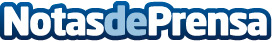 Las VIII Jornadas sobre la Inclusión Social y la Educación en las Artes Escénicas se celebrarán en A Coruña, en abril de 2016Datos de contacto:Nota de prensa publicada en: https://www.notasdeprensa.es/las-viii-jornadas-sobre-la-inclusion-social-y_1 Categorias: Nacional Artes Visuales Artes Escénicas Sociedad Galicia Solidaridad y cooperación http://www.notasdeprensa.es